UNIVERSITETET 
I OSLO Institutt for litteratur, områdestudier og europeiske språk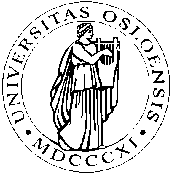 SKOLEEKSAMEN2011/HØST5 siderITA1101 - Italiensk språk4 timer								15.desember 2011		Tillatte hjelpemidler: ettspråklig italiensk orbok, Nuovo dizionario italiano Garzanti (liten eller stor utgave, grammatikkdelen må skjules under en konvolutt) eller Lo Zingarelli minore (liten eller stor utgave) Alle svar skal skrives på gjennomslagsark.COMPRENSIONE DEL TESTOEsercizio n° 1: Leggi attentamente l’articolo.Dopo aver letto l’articolo scegli la risposta giusta fra le quattro alternative proposte (a-b-c-d)Un "angelo" piovuto dal WebAndare in vacanza in una bella città senza capirne a fondo storia e particolarità è proprio un peccato. Le guide turistiche che si comprano in libreria possono aiutarci fino a un certo punto, l'ideale sarebbe avere in ogni dove un abitante disposto a portarci in giro raccontandoci "l'anima" del luogo in cui abita. Ma chi troverebbe il tempo e la voglia di farlo? Un angelo per viaggiatori. Magari contattato via internet con un semplice clic.E Angeli per viaggiatori è appunto il nome di un progetto nato dalla fantasia imprenditoriale della città più ospitale d'Italia, Napoli, che ha pensato di creare un portale per mettere in contatto persone di tutto il mondo con un unico scopo. Creare una rete di "amici-ciceroni" che abbiano voglia di accogliere i turisti e portarli in giro alla scoperta della propria città. Per “diventare angelo" occorre registrarsi al sito e indicare sul profilo il proprio livello di disponibilità: c'è chi offre consigli via web, chi si mette fisicamente a disposizione come guida turistica e persino chi offre ospitalità gratuita in casa propria. La community degli "Angeli per viaggiatori", che ha anche un profilo su Facebook, è già attiva nel capoluogo campano e in rodaggio in molte altre città italiane e internazionali, da Rio de Janeiro a New York. Il meccanismo è semplice: ci si registra gratuitamente, si entra a far parte della community, si consulta l'elenco dei profili degli "angeli" registrati e si contatta quello più adatto alle proprie esigenze. Ogni angelo può infatti specificare se preferisce il cinema o il teatro, se è appassionato di enogastronomia o di arte, e in base a queste preferenze il viaggiatore è il grado di scegliere il proprio "cicerone su misura". L'iniziativa è nata dall'intuizione del 46enne Stefano, docente di Organizzazione aziendale  all' Università Federico II di Napoli: «Un giorno, mentre la città era in piena emergenza-spazzatura- racconta - ero in autobus e ho visto che c'erano delle turiste spagnole preoccupate di non scendere alla fermata giusta della metropolitana. Erano talmente disorientate che alcune persone spontaneamente hanno cominciato a dare loro informazioni. A prendersi cura di loro. Da qui ho pensato che la gente ha voglia di riappropriarsi della propria città e, perché no, di mostrarne le bellezze e condividerle con i turisti». Così è nato il progetto della community, sviluppato grazie al contributo di docenti universitari, amici, studenti, esperti del settore e del laboratorio di idee "Kublai". Uno scambio di informazioni e di conoscenze che ha permesso in poco tempo di dar vita a un progetto ben ramificato (a Napoli ci sono già 300 angeli), che se decollasse potrebbe rilanciare il turismo nelle città d'arte. A costo zero.(www.repubblica.it)Scegli la risposta giusta fra le quattro alternative proposte1.	Nell'articolo si dice che quando si viaggiaa.	è consigliabile partire insieme a un esperto del postob.	dovremmo cercare di capire bene i posti che visitiamoc.	 è meglio informarsi prima di partire sul luogo da visitared.	 sarebbe meglio portare sempre con noi una guida turistica2.    II progetto Angeli per viaggiatori ha lo scopo dia.	far conoscere meglio ai turisti la propria cittàb.	far aumentare il turismo nella città di Napolic.	 rendere più economiche le vacanze dei turistid. 	offrire la possibilità di un nuovo tipo di lavoro3.	Se una persona vuole diventare "angelo" devea.	essere disposto ad ospitare dei turistib.	specializzarsi in un campo specificoc.	 mettere il proprio profilo su Facebookd. 	iscriversi al sito e indicare cosa vuol fare4.   	 L'idea di questo progetto è nataa.	in modo casualeb.	dopo una ricercac. 	da un gruppo di turistid. 	da un gruppo di cittadiniRIFLESSIONE  SUL TESTOEsercizio n° 2 A.   Cerca nel testo i sinonimi delle seguenti espressioni 1.	-  la cosa/le cose più importanti e caratteristiche2.	-guida turistica3.	- in prova 4.	-molto interessato (a qualcosa)5.	- confuse,sconcertate6.	-avviarsi verso un positivo sviluppo, svilupparsiEsercizio n° 2 B.     E ora raccontaTi piace viaggiare? Quale tipo di viaggio preferisci? Perchè? (Max. 50-60 parole)Cosa ne pensi del progetto “Angeli per viaggiatori” ?  (Max. 50-60 parole)Se tu fossi un “angelo” nella tua città in  quale campo ti proporresti per aiutare i viaggiatori (cinema, teatro,  arte, enogastronomia, shopping, centri  benessere … …..altro??) e cosa faresti per loro?  (Max. 150-200 parole)                                                  GRAMMATICAEsercizio n° 3Rispondi alle domande usando i pronomi combinati. Non usare le forme contratte.Hai scritto un SMS  a Massimo?  -Si, ( io scrivere)Quando ci direte la data dell’esame? – (Noi dire) tra una settimana.Chi mi può dare un passaggio? –(  Dare) io, tanto abito dalle tue parti.Hai comprato i fiori a Caterina? –Ancora no. (Io comprare) stasera.Esercizio n° 4Completa le frasi con il tempo opportuno (passato prossimo, imperfetto, trapassato  prossimo)Domenica io (essere) così stanco perché io (fare troppi chilometri).Sabato scorso Giulia (truccarsi), (vestirsi), (prendere la macchina) ed (andare) a vedere “La Traviata”.Quando Sergio  ieri (tornare) a casa , suo fratello (parlare) al telefono con la sua ragazza.Perché Sara non (venire) in ufficio oggi?- Perché non (potere).-Perché voi (accompagnare) Paolo?-Perché lui (perdere) l’ultimo autobus.Esercizio n° 5Congiuntivo. Completa queste frasi e decidi per ciascuna se il rapporto temporale tra il verbo della principale e quello della secondaria è di contemporaneità, di posteriorità o di anteriorità.1) Dubito che Marco (parlare) il francese .2) Penso che Silvia (avere) qualche contrattempo, altrimenti sarebbe già arrivata.3)Mentre guardava la televisione Edoardo sentì uno strano rumore e pensò (trattarsi) di un gatto.4) Voleva che suo figlio (andare) dal barbiere, invece ha giocato tutto il tempo con il computer.5) Luigi non immaginava che noi (sposarsi) dieci anni fa.Esercizio n° 6Periodo ipotetico. Metti i verbi alla forma corretta.Se vieni a cena da me (io restare) a casa.Se Paolo fosse più simpatico (avere) più amici.Se ieri tu non avessi visto quel film dell’orrore, (dormire) meglio e ora non (essere) così stanca.Se ieri tu fossi  venuto a cena da Luisa, (mangiare) malissimo e ora (avere) mal di stomaco.Esercizio n° 7Volgi le frasi alla forma passiva. Mantieni inalterati il modo e il tempo.I pompieri spengono il fuoco quando c’è un incendio.Un sub ha trovato un tesoro.Molti cantanti famosi interpreteranno questa canzone.Si deve conservare lo yogurt in frigo da 0° a +4°C.Hvis du ønsker begrunnelse: Ta kontakt med din faglærer på e-post innen 1 uke etter at sensuren er kunngjort i StudentWeb. Oppgi navn og kandidatnummer. Sensor bestemmer om begrunnelsen skal gis skriftlig eller muntlig